矢祭町学校給食センター食品中の放射性物質検査結果の公表について１．学校給食一食分まるごと検査結果は、その日提供されたもの一食分をすべてミキサーにかけて検査した結果です。２．セシウムの検査結果はセシウム１３４とセシウム１３７の値です。	３．検査方法はNal(ＴI)シンチレーション式検査器ベルトールド社LB2045検　査　日検査品目産 地検査値検査方法基準値給食提供日給食メニュー平成28年10月31日(月)給食1食分134検出せず(<10)137検出せず(<10)Nalシンチレーションスペクトロメータ機器分析法20Bq／kg平成28年10月31日麦ごはん、かぼちゃコロッケ、ツナのあえもの、ぐだくさん汁、牛乳平成28年11月1日(火)給食1食分134検出せず(<10)137検出せず(<10)Nalシンチレーションスペクトロメータ機器分析法20Bq／kg平成28年11月1日ささかまの２色あげ、じゃこのうめあえ、けんちん汁、牛乳平成28年11月2日(水)給食1食分134検出せず(<10)137検出せず(<10)Nalシンチレーションスペクトロメータ機器分析法20Bq／kg平成28年11月2日コッペパン、ももジャム、オムレツきのこソース、ぶたしゃぶサラダ、やさいスープ、牛乳平成28年11月3日(木)給食1食分文化の日平成28年11月4日(金)給食1食分134検出せず(<10)137検出せず(<10)Nalシンチレーションスペクトロメータ機器分析法20Bq／kg平成28年11月4日ごはん、さんまのみそに、きりぼしだいこんのきんぴら、じゃがいものみそ汁、牛乳平成２８年１０月３１日（月）平成２８年１１月１日（火）平成２８年１１月２日（水）平成２８年１１月３日（木）平成２８年１１月４日（金）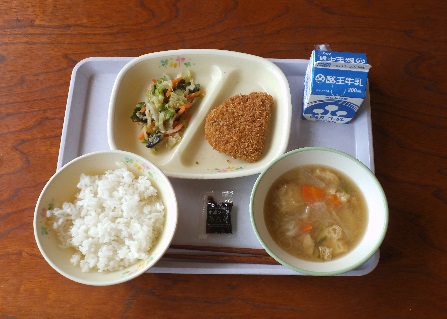 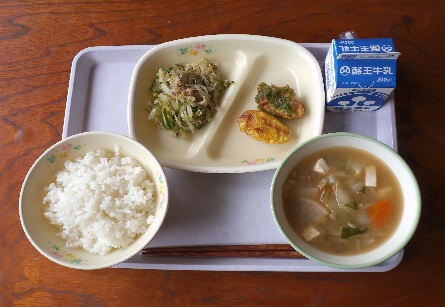 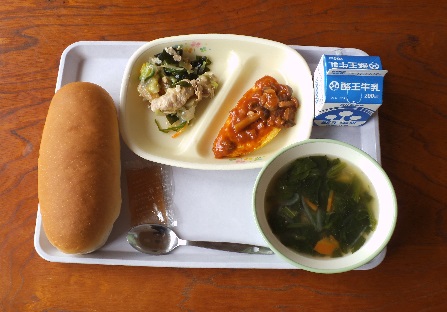 文　化　の　日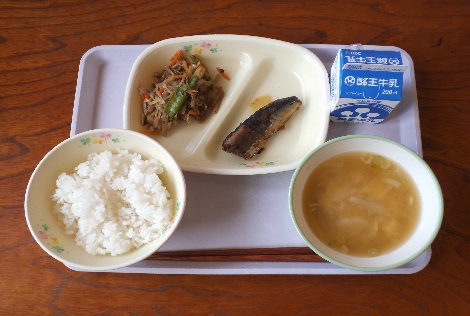 